Some Concepts of CA:Total inertia of all points (Total variation) = Inertia is the weighted average of the squared χ2-distances between the row profiles and their average profile, where the weights are the row masses.Inertia of point i = Inertia contribution of point i to k-axis= Contribution, ctr =    The contribution of the row along axis k.Squared correlation, squared cosine, is  = Squared correlation: the contribution of axis k to the corresponding inertia of point i.Quality of representation: The sum of squared correlations for a point.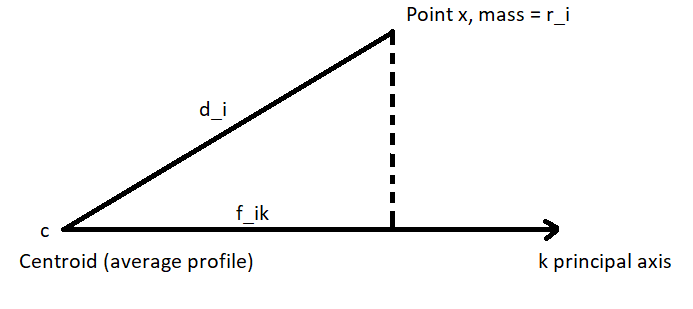 